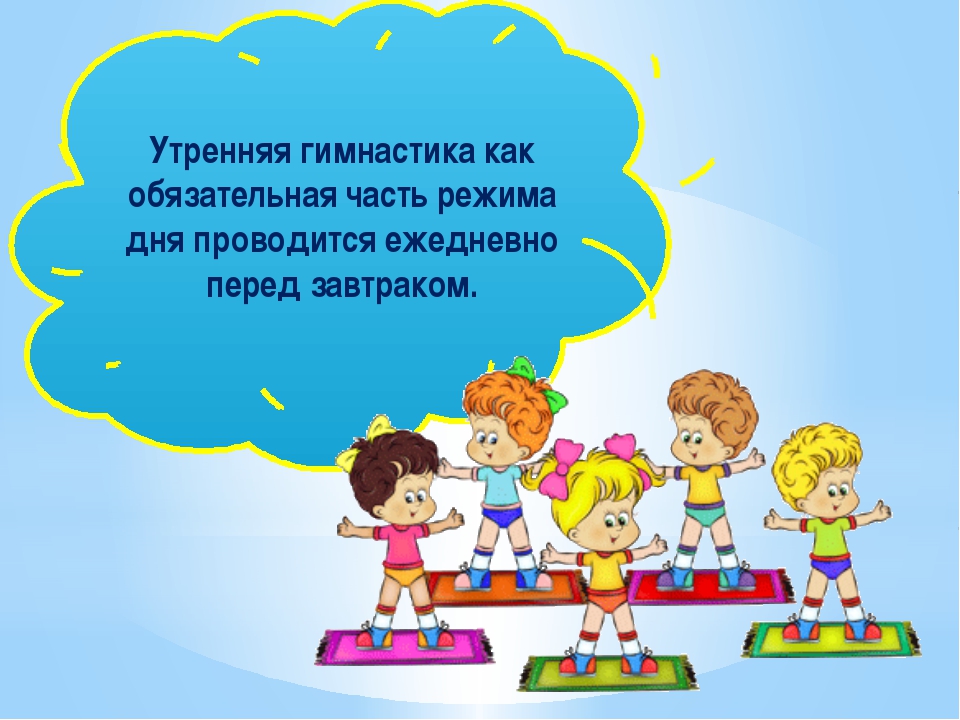               Утренняя гимнастика -одна из главных форм режима пребывания воспитанников в ДОУ. Она является важным компонентом двигательного режима.    Посредством утренней гимнастики решаются задачи :«разбудить» организм ребенка, настроить его на действенный лад, стимулировать работу внутренних органов и органов чувств, (усиливаются все физиологические процессы —дыхание, кровообращение, обмен веществ, что создает условия для увеличения работоспособности.) способствовать формированию правильной осанки, хорошей походки, предупреждать возникновение плоскостопия.      Утренняя гимнастика ценна и тем, что у детей вырабатывается привычка, и потребность каждый день по утрам выполнять физические упражнения. Кроме того, она обеспечивает организованное начало дня в детском саду, дает возможность переключить внимание воспитанников на совместные формы деятельности.      Большое значение для решения задач физического воспитания имеет выполнение утренней гимнастики под музыку: помогает создать правильные представления о характере движений, их темпе и ритме. Музыка дисциплинирует занимающихся, повышает их внимание и работоспособность. Положительные эмоции, возникающие во время упражнений под музыку, усиливают их физиологический эффект.Перспективный план утренней гимнастики на 2021 – 2022 г.Вторая младшая№2,3Средняя группа№4Старшая группа№5Подготовительная группа№  6месяцназвание комплексаназвание комплексаназвание комплексаназвание комплексасентябрь «Золотые листики»«Злая тучка»«Шалунишки»«Проказница Осень»октябрь«Мы едем, едем, едем»  «Медвежонок»«Осенний танец» - с листочками «Танец с платочками»«Радуга»«Мамочка моя!»»ноябрь«Шоколадные мишутки»«Цветы для мамы»«Мама, мне на тебя не наглядеться!»«Матрешки» «Ледяные ладошки»декабрь«Паровоз» «Колобок»«Кремена»«Новый год у ворот»«Российский Дед Мороз»«Замела метелица»январь«У тебя, у меня» «Веселый ветер!»«Военный марш!»«Дошкольный вальс»февраль«Стой, кто идет!» «Кнопочка»«Кадриль для мамы»«Пацаны»март«Ладошки»«Рыбачек»«Весна - красна»«Танец с шарами»апрель«Люблюка»«Зверобика»«Синий платочек»«Казачок»«Тучи в голубом»май«Антошка»